№НаименованиеДецимальный номерВнешний видОписаниеТрибуныСР.00.001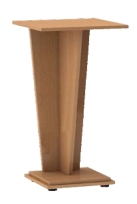 Вариант 1ТрибуныСР.00.002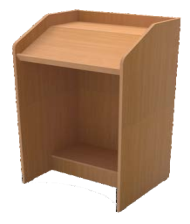 Вариант 2ТрибуныСР.00.003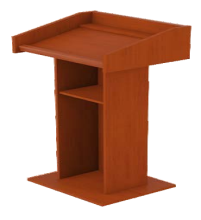 Вариант 3Столы для переговоровСТ.00.001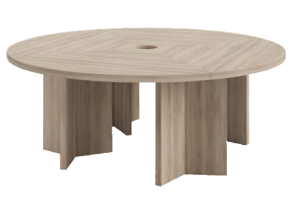 Вариант 1Столы для переговоровСТ.00.002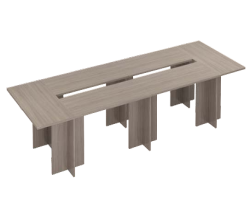 Вариант 2Столы для переговоровСТ.00.003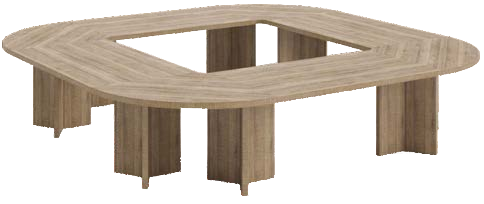 Вариант 3Столы для переговоровСТ.00.004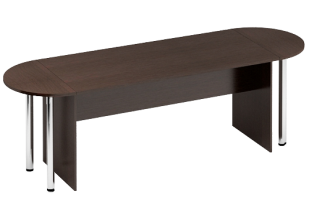 Вариант 4Столы компьютерныеОТС.00.001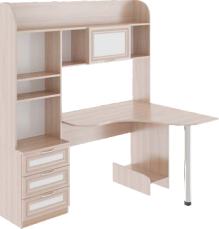 Вариант 1Столы компьютерныеОТС.00.002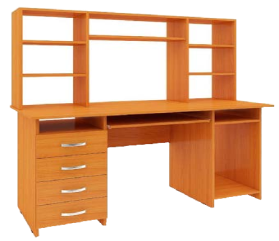 Вариант 2Столы компьютерныеОТС.00.003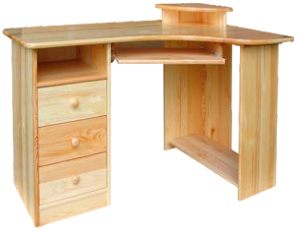 Вариант 3Столы компьютерныеОТС.00.004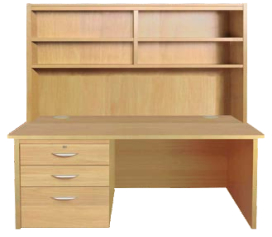 Вариант 4НадстройкиOS.00.001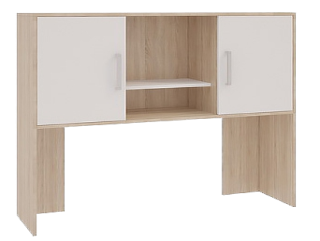 Вариант 1НадстройкиOS.00.002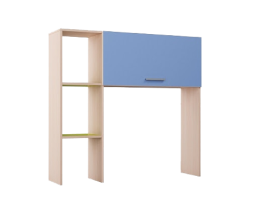 Вариант 2НадстройкиOS.00.003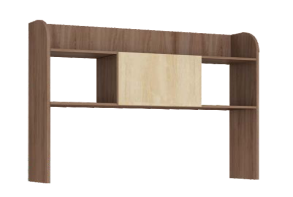 Вариант 3ШкафыОС.00.001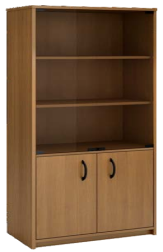 Вариант 1Шкафы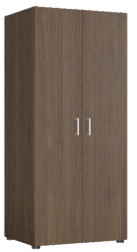 Вариант 2Шкафы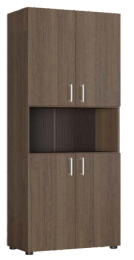 Вариант 3Тумбы             ON.00.001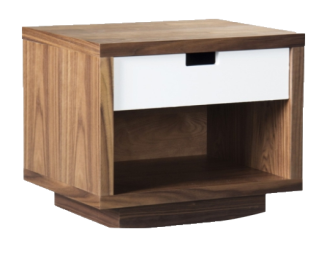 Вариант 1Тумбы             ON.00.001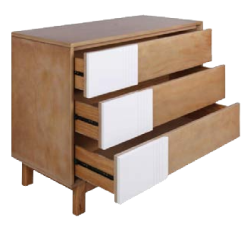 Вариант 2Тумбы             ON.00.001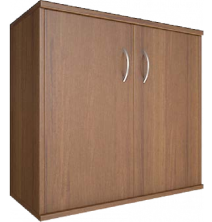 Вариант 3Прихожие-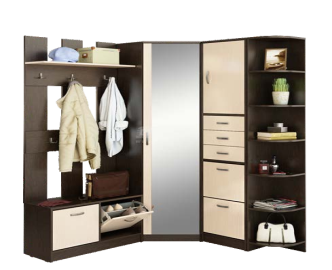 По индивидуальным заказамГостиные стенки -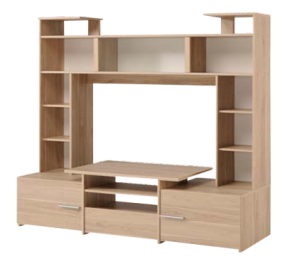 По индивидуальным заказамШкафы купе-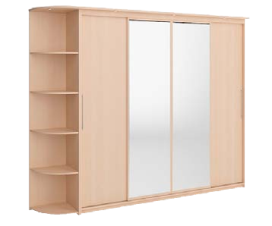 По индивидуальным заказамКухонная мебель -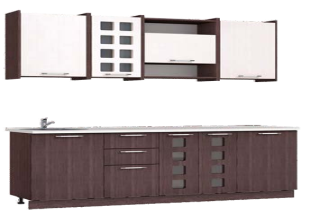 По индивидуальным заказамПредметы интерьера -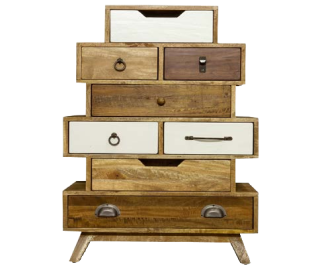 По индивидуальным заказам